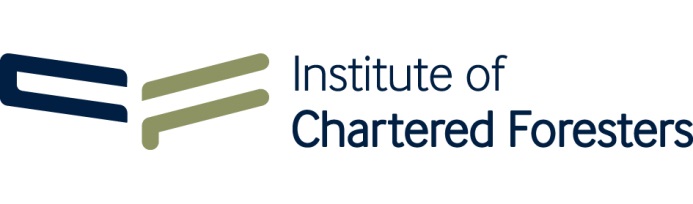 Assessed Professional Competence Route to Chartered Status ApplicationThe applicant should read the Guidance for Applicants for the Assessed Professional Competence Route (November 2015) before completing this form. Please complete this form electronically; handwritten applications will not be accepted.If successful in becoming a Professional Member of the Institute I wish to be known as a Chartered Forester/Chartered Arboriculturist (delete as appropriate).Please complete the form in digital format, print, sign and verify, then post to:PRIVATE & CONFIDENTIAL - APCInstitute of Chartered ForestersEH2 2JGtogether with copies of any relevant certificates and a cheque or BACS payment for £250 made out to ‘’. You application will be assessed more quickly if you can also submit an electronic copy to icf@charteredforesters.org. Electronic copies on their own will not be accepted. Deadline for ApplicationsApplications can be submitted at any time throughout the year. Those received before 1 August in any year will be assessed and, if invited, will be interviewed in November that year. If sufficient applications have been received before 1 April in any year, interviews will also take place in May/June of that year.A: Personal DetailsA: Personal DetailsFull Name:Title:Address:Town:County:Postcode: Email Address:Home Phone:Mobile Phone:Work Phone: Full Name:Title:Address:Town:County:Postcode: Date of Birth:B: QualificationsPlease list your qualifications, starting with those awarded most recently.B: QualificationsPlease list your qualifications, starting with those awarded most recently.B: QualificationsPlease list your qualifications, starting with those awarded most recently.QualificationsDate AwardedAwarding BodyC: Professional MembershipPlease list details of any professional memberships.D: Additional Vocational ActivitiesE: Professional ActivitiesProvide details of any involvement in professional activities outside your employment that supports your application.F: Learning and DevelopmentHow has CPD been used to improve your career? A CPD record is not required.G: Career HistoryPlease provide details for the past 15 years of your employment history starting with your current or most recent employment. Use additional fields if necessary.Dates of EmploymentEmployer Job TitleKey Responsibilities and AchievementsDates of EmploymentEmployer Job Title  Key Responsibilities and AchievementsDates of EmploymentEmployer Job TitleKey Responsibilities and AchievementsDates of EmploymentEmployer Job TitleKey Responsibilities and AchievementsH: Responsibility ProfileDescribe how you meet the criteria for seniority using up to 300 words for each section.You have achieved a position of leadership in your profession or organisation being responsible for the strategic management of your own work and usually that of colleagues.Your opinions are respected by others such that you are an acknowledged authority or an established name in your field.Your professional influence extends beyond your normal day to day work environment.I:  Competency AreasPlease tick one or more of the Competency Areas below which best describes your expertise:  Business and Management Skills Forestry and  Management Arboriculture and/or Urban  Management  Environment, Biodiversity and Wildlife Management Recreation Management and Planning Public Consultation and Participation Tree Nursery Management Harvesting, Marketing and Utilisation  Engineering Timber Conversion Policy Development and Strategic Planning Forestry and/or Arboriculture Research Forestry and/or Arboriculture TeachingJ:  Case Study Please see Guidance Notes. This section should be 500-700 words.K: Verification of Applicant’s Professional HistoryThis section must be completed and signed by three independent verifiers, one of whom should be a Chartered Member of the ICF.K: Verification of Applicant’s Professional HistoryThis section must be completed and signed by three independent verifiers, one of whom should be a Chartered Member of the ICF.1. Full Name:Title:Address:Postcode: Email Address:Home Phone:Mobile Phone:Work Phone: How long have you known the applicant?Relationship to applicant is/was:I am aware of the Institute of Chartered Foresters’ Guidance to applicants for the Assessed  Professional Competence route to Chartered Forester status, (Aug 2013), and verify that the details given in this application, are to the best of my knowledge correct in all particulars. I understand that the  may seek further information from me in support of this application.Signed:                                                                            Date:I am aware of the Institute of Chartered Foresters’ Guidance to applicants for the Assessed  Professional Competence route to Chartered Forester status, (Aug 2013), and verify that the details given in this application, are to the best of my knowledge correct in all particulars. I understand that the  may seek further information from me in support of this application.Signed:                                                                            Date:2. Full Name:Title:Address:Postcode: Email Address:Home Phone:Mobile Phone:Work Phone: How long have you known the applicant?Relationship to applicant is/was:I am aware of the Institute of Chartered Foresters’ Guidance to applicants for the Assessed  Professional Competence route to Chartered Forester status, (Aug 2013), and verify that the details given in this application, are to the best of my knowledge correct in all particulars. I understand that the  may seek further information from me in support of this application.Signed:                                                                            Date:I am aware of the Institute of Chartered Foresters’ Guidance to applicants for the Assessed  Professional Competence route to Chartered Forester status, (Aug 2013), and verify that the details given in this application, are to the best of my knowledge correct in all particulars. I understand that the  may seek further information from me in support of this application.Signed:                                                                            Date:3. Full Name:Title:Address:Postcode: Email Address:Home Phone:Mobile Phone:Work Phone: How long have you known the applicant?Relationship to applicant is/was:I am aware of the Institute of Chartered Foresters’ Guidance to applicants for the Assessed  Professional Competence route to Chartered Forester status, (August 2013), and verify that the details given in this application, are to the best of my knowledge correct in all particulars. I understand that the  may seek further information from me in support of this application.Signed:                                                                            Date:I am aware of the Institute of Chartered Foresters’ Guidance to applicants for the Assessed  Professional Competence route to Chartered Forester status, (August 2013), and verify that the details given in this application, are to the best of my knowledge correct in all particulars. I understand that the  may seek further information from me in support of this application.Signed:                                                                            Date:L: Applicant’s DeclarationI certify that the information contained within this form is true and accurate to the best of my knowledge and belief.  I understand that any information that is knowingly withheld, suppressed, deliberately misleading or false, may make me liable, if elected as a Member of the  to dismissal from the Institute.If elected to membership of the Institute, I agree to comply with the Royal Charter, Bylaws and Regulations of the  and with any subsequent amendments and/or alterations which may be made to them. I acknowledge that the total fee for the assessment of my application is £750, to be paid in two parts in advance, and enclose the first part of £250 with this application. Signed:Date:In compliance with the Data Protection Act 1998, ICF will treat all information contained within this form as confidential.  No information will be divulged to other parties and will be used only for those purposes expressed.  